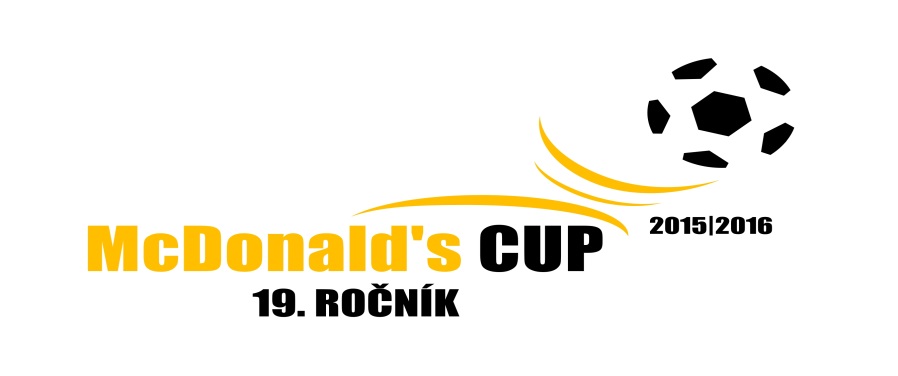 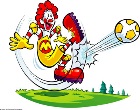 Kat. A – Zákupy  19.5.2016FINÁLE :A1 – B2			Slovanka	:	Špičák					1		:	0B1 – A2			Mimoň		:	Stráž					3		:	1o 3. – 4. místo	Špičák		:	Stráž						0		:	1o 1. – 2. místo	Slovanka	:	Mimoň					1		:	1		Penalty		4		:	5																							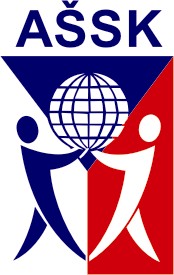 